ITALIA  	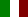 RiferimentoEURES Milano Rif. 59/2022MansioneInside Sales RepresentativeProfilo Richiesto: Inside Sales Representative
Descrizione:
Nell'ambito del suo sviluppo, il nostro team Italiano è alla ricerca di un venditore TeleSales bilingue olandese/francese. All'interno dell'ufficio commerciale e sotto la responsabilità di Davide BIANCANI e Yves LE GOHEBEL, avrai le seguenti funzioni:
• Gestire l'intero rapporto commerciale, dall'individuazione del prospect, alla qualificazione dei fabbisogni, alla redazione dei preventivi, fino alla finalizzazione del business e al follow up delle pratiche. La prospezione sarà effettuata per telefono o videoconferenza.
• Assumere la responsabilità del follow-up di un portafoglio clienti e garantirne la fidelizzazione e lo sviluppo, gestire la quotidianità, promuovere nuove offerte Connexing, garantire il rispetto delle scadenze
• Partecipare attivamente agli incontri d'affari, essere ambasciatori dell'azienda con partner interni ed esterni, essere coinvolti nei progetti aziendali.
Dans le cadre de son développement, notre équipe Italian recherche un.e Commercial.e TeleSales bilingue Néerlandais/Français. Au sein du service commercial et sous la responsabilité de Davide BIANCANI, vous gérerez les missions suivantes :
• Gérer l'ensemble de la relation commerciale, depuis l'identification du prospect, la qualification des besoins, l'élaboration des devis, jusqu'à la finalisation des affaires et au suivi des dossiers. La prospection se réalisera par téléphone ou par visioconférence.
• Prendre en charge le suivi d’un portefeuille clients et en assurer la fidélisation et le développement, gérer le quotidien, promouvoir les nouvelles offres de Connexing, s’assurer de la tenue des délais
• Participer activement aux réunions commerciales, être ambassadeur de l'entreprise auprès des partenaires internes et externes, s'impliquer sur les projets de l'entreprise.
Condizione della richiesta:
Tipo di contratto: Tempo determinato 6 mesi Rinnovabile: si trasformato in tempo indeterminato
N.°ore sett.: 40 Retribuzione (specificare moneta): 2.000 € fisso lordo + 1.000 variabile
Altri informazioni: Il candidato dovrà gestire prospect e clienti ubicati in Olanda e nella parte fiamminga del Belgio
Caratteristiche del candidato: Titolo di studi: Diploma superiore o laurea
Esperienza: Si
Lingue richieste: Olandese C2 Francese B2 Inglese B2
Candidatura:
Inviare CV e cover letter via e mail a :
Biancani Davide d.biancani@connexing.com e cc a eures@afolmet.itSedeRho -Numero posti1Email:d.biancani@connexing.com e cc a eures@afolmet.itScadenza:31/08/2022RiferimentoEURES Milano Rif. 01/2022MansioneEU Project Designer & ManagerEU Project Designer & Manager
Job description: X23 is looking for a EU Project Designer&Manager who can contribute to the Organisation management of co-funded projects as well as to the development of new European funds opportunities.
The candidate will join one a team dedicated to this specific activites and be part of an organisation with a long and successful track-record as Coordinator and operating in Italy in the field of innovation. The ideal candidate should have a background and knowledge of EU grant writing as well as a reasonable experience in project management.
To be successful to the selection process, the candidate should have a strong interest and passion about innovation and how this applies to different sector, spanning over the EU framework opportunities. A good knowledge of the Horizon Europe and the main EU funding programme is a must.
The candidate will be responsible of the listed activities:
• Prospecting European fund opportunities
• Design proposals according to the specific call detected
• Managing/coordinating projects as required, including liaising with funders and partners
• Planning and implementing project activities, keeping records and elaborating reports
• Developing and leading on the implementation of project plans, including time plans, detailed technical activities
• Delivery of project reports, internally and externally
• Checking and approving project management accounts, plans, project budgets and project financial monitoring
• Project financial reporting
• Anticipating resource and delivery issues and risks, identify solutions agreeing these with relevant stakeholders and implementing them for the benefit of the team/project
• Managing key relationship at international level
• Management of the project’s whole life cycle
• Definition of the steps, objectives and implementation models in relation to the drafting of new projects
• Management and coordination of project partners
• Management of the relationships/contacts
Type of contract: Servizi e Commercio, 2nd/3rd Level Hour/week.: 40 Salary (currency): from EUR 1.200 to EUR 1400
Candidate’s requirements:
Educational level: Level 5: Tertiary education (first stage)
Professional experience: Proven successful experience in designing and managing EU private and public grants Experience in dealing with national and international project partners It will be considered a plus if the candidate has:
• Experience of working within the innovation ecosystem, • Experience of complex projects (e.g. EU-funded projects with large Consortia), • Experience Of Cross-sectorial Partnership Working Technical Skills And Knowledge, • Deep knowledge of Project Management and grant designing and management in EU, • Education and knowledge of EU institution and politics, Project Management and grant designing, • Proficiency in English language (C1), • Knowledge of another language spoken in EU
• Grant writing Competencies, • Ability to manage different projects and multitasking
• Planning and Reporting skills, • Budgeting skills, • Organisational skills, • Strong Relationship Management skills, • Results oriented and problem solving, • Negotiation skill
• Excellent verbal and written presentation skills, and ability to engage and motivate people at all levels Grant writing, • Ability to work both in autonomy and in team, Language Skills: English C1 Italian B1, Computer skills: full command of Windows and Macintosh systems; full command of digital tools for project management such as Trello, GDrive, Asana, EMDesk Driving license: optional
How to apply: Send CV and cover letter referring to EU Project Designer & Manager Ref. 01/2022 via e mail to:
info@x-23.org and cc eures@afolmet.itSedeTreviglio (BG)posti1Email:info@x-23.org and cc eures@afolmet.itScadenza:31/12/2022RiferimentoEURES Milano Rif. 49/2022MansioneBARISTIBARISTI
Polo del Vento, operante nel settore del Food & Beverage, ricerca per il proprio punto vendita a Dervio, per chiosco in riva al lago, 4 risorse da inserire nel ruolo di barista
Il ruolo prevede:
· vendita ed eventuale di cibi e bevande.
· gestione delle attività connesse al buon funzionamento e all'organizzazione del punto vendita.
· Nello specifico si dovrà occupare dell'organizzazione e gestione della:
- sala - bar (caffetteria/cocktail/ecc)
Il candidato ideale possiede i seguenti requisiti:
· affidabilità e buoni doti relazionali.
· discreta o buona conoscenza della lingua inglese.
· Titolo preferenziale: esperienza pregressa nel settore
Richiesta disponibilità da marzo/aprile 2022
Retribuzione in base al CCNL Ristorazione e Pubblici Esercizi con iniziale contratto a termine.
Inviare curriculum dettagliato a:
polodelvento@gmail.com e cc a eures@afolmet.itSedeDervio (LC)Numero posti4Email:polodelvento@gmail.com e cc a eures@afolmet.itScadenza:31/07/2022RiferimentoEURES Milano Rif. 50/2022MansioneRESPONSABILI CUCINA TAVOLA CALDA/FREDDARESPONSABILI CUCINA TAVOLA CALDA/FREDDA
Polo del Vento, operante nel settore del Food & Beverage, ricerca per il proprio punto vendita a Dervio, per chiosco in riva al lago, 2 risorse da inserire nel ruolo di gestore tavola calda/fredda
Il ruolo prevede:
· preparazione di cibi e piatti caldi e freddi
· gestione della cucina connessa al buon funzionamento del punto vendita.
· Nello specifico si dovrà occupare dell'organizzazione e gestione della:
- cucina - preparazione pasti-panini tavola calda- fredda - responsabile serale
Il candidato ideale possiede i seguenti requisiti:
· Affidabilità e buoni doti relazionali.
· Capacità organizzative per la gestione della cucina
· Titolo preferenziale: esperienza pregressa nel settore della ristorazione
Richiesta disponibilità da marzo/aprile 2022.
Retribuzione in base al CCNL Ristorazione e Pubblici Esercizi con iniziale contratto a termine.
Inviare curriculum dettagliato a:
polodelvento@gmail.com e cc a eures@afolmet.itSedeDervio (LC)Numero posti2Email:polodelvento@gmail.com e cc a eures@afolmet.itScadenza:31/07/2022RiferimentoEURES Milano Rif. 51/2022MansioneRESPONSABILE SERALE BARRESPONSABILE SERALE BAR
Polo del Vento, operante nel settore del Food & Beverage, ricerca per il proprio punto vendita a Dervio, per chiosco in riva al lago, 2 risorse da inserire nel ruolo di responsabile serale/barista
Il ruolo prevede:
· vendita ed eventuale di cibi e bevande.
· gestione delle attività connesse al buon funzionamento e all'organizzazione soprattutto serale del punto vendita.
· Nello specifico si dovrà occupare dell'organizzazione e gestione della:
- sala - bar (caffetteria/cocktail/ecc)
Il candidato ideale possiede i seguenti requisiti:
· affidabilità e buoni doti relazionali.
· discreta o buona conoscenza della lingua inglese.
· Titolo preferenziale: esperienza pregressa nel settore
Richiesta disponibilità da marzo/aprile 2022.
Retribuzione in base al CCNL Ristorazione e Pubblici Esercizi con iniziale contratto a termine.
Inviare curriculum dettagliato a:
polodelvento@gmail.com e cc a eures@afolmet.itSedeDervio (LC)Numero posti2Email:polodelvento@gmail.com e cc a eures@afolmet.itScadenza:31/07/2022RiferimentoEURES Milano Rif. 24/2022MansioneASSISTENTE RAGAZZI “JUNIOR” PER CAMPUS ESTIVI DI VELAASSISTENTE RAGAZZI “JUNIOR” PER CAMPUS ESTIVI DI VELA
REQUISITI E COMPETENZE
Età minima 20 anni, istruzione superiore con preferenza per gli studenti/sse o laureati in scienze dell’educazione e scienze motorie. Titolo preferenziale per chi ha già avuto esperienze in gestione di campus sportivi estivi – oratoriali - scouttistici
Entusiasmo, capacità di seguire le direttive del coordinatore del Campus, obiettività e capacità di lavorare con bambini e ragazzi dai 6 ai 17 anni.
Capacità di sostenere intensi ritmi di lavoro, e di programmare e gestire attività sportivo/ricreative
MANSIONI: assistenza a terra ed attività di animazione per gruppi di bambini e/o ragazzi partecipanti ai nostri campus estivi di vela, con sistemazione residenziale presso la nostra base nautica.
Essere a disposizione del coordinatore del Campus, secondo necessità, mentre i ragazzi frequentano il corso di vela.
Essere parte integrante del team di assistenza ed animazione, per la realizzazione delle attività pomeridiane e serali. Essere pronti a gestire eventuali emergenze H24
PERIODO DI LAVORO: turni da 1 settimana (dalla domenica pomeriggio al sabato mattina) dal 6 giugno a inizio settembre 2022 per una durata minima di 2 settimane. La disponibilità per periodi più lunghi è titolo preferenziale
LOCALITA' DI LAVORO: presso la base nautica di Orza Minore di Dervio (Lc)
CONDIZIONI DI COLLABORAZIONE: 200€ la settimana: collaborazione per prestazioni sportive (L133/99). Sistemazione in pensione completa a carico della Società Sportiva organizzatrice.
PER CONTATTARCI E CANDIDARSI: Inviate una mail con il vostro curriculum a:
campus@orzaminore.eu e cc a eures@afolmet.itSedeDervio (LC)Numero posti30TitoloDiplomaEmail:campus@orzaminore.eu e cc a eures@afolmet.itScadenza:31/07/2022RiferimentoEURES Milano Rif. 25/2022MansioneASSISTENTE RAGAZZI “SENIOR” PER CAMPUS ESTIVI DI VELAASSISTENTE RAGAZZI “SENIOR” PER CAMPUS ESTIVI DI VELA
REQUISITI E COMPETENZE
Età minima 25 anni, istruzione superiore con preferenza per i/le laureati/e in scienze dell’educazione e scienze motorie. Titolo preferenziale per chi ha già avuto esperienze in gestione di campus sportivi estivi
Entusiasmo, leadership, obiettività e capacità di lavorare con bambini e ragazzi dai 6 ai 17 anni. Capacità di sostenere intensi ritmi di lavoro, gestione di eventuali emergenze e/o imprevisti e di problem solving.
MANSIONI:
assistenza a terra ed attività di animazione per gruppi di bambini e/o ragazzi partecipanti ai nostri campus estivi di vela con sistemazione residenziale presso la nostra base nautica.
Essere a disposizione del coordinatore del Campus, secondo necessità, mentre i ragazzi frequentano il corso di vela. Coordinare il team di animazione per la realizzazione delle attività sportivo/ricreative pomeridiane e serali. Essere pronti a gestire eventuali emergenze H24
PERIODO DI LAVORO:
turni da 1 settimana (dalla domenica pomeriggio al sabato mattina) dal 6 giugno a inizio settembre 2022 per una durata minima di 2 settimane. La disponibilità per periodi più lunghi è titolo preferenziale
LOCALITA' DI LAVORO:
presso la base nautica di Orza Minore di Dervio (Lc)
CONDIZIONI DI COLLABORAZIONE: 250€ la settimana: collaborazione per prestazioni sportive (L133/99). Sistemazione in pensione completa a carico Società Sportiva organizzatrice.
PER CONTATTARCI E CANDIDARSI:
Inviate una mail con il vostro curriculum a:
campus@orzaminore.eu e cc a eures@afolmet.itSedeDervio (LC)Numero posti15Email:campus@orzaminore.eu e cc a eures@afolmet.itScadenza:31/07/2022RiferimentoEURES Milano Rif. 26/2022MansioneISTRUTTORI DI VELA DERIVA O CABINATO CON BREVETTO FEDERALE (FIV) PER ATTIVITA’ DI SCUOLA DI VELAISTRUTTORI DI VELA DERIVA O CABINATO CON BREVETTO FEDERALE (FIV) PER ATTIVITA’ DI SCUOLA DI VELA
REQUISITI E COMPETENZE
Età minima 18 anni, in possesso di brevetto istruttore FIV o simili deriva e/o cabinato
Si richiede:
 brevetto da istruttore in corso di validità
 Essere in possesso di attestato “BLS”
 Capacità di sostenere intensi ritmi di lavoro, gestione di eventuali emergenze e/o imprevisti e di problem solving.
 Buona propensione ai rapporti interpersonali e al lavoro in team
Titoli preferenziali:
 esperienza pregressa in scuole vela e insegnamento a ragazzi e adulti.
 Buona conoscenza della lingua inglese.
MANSIONI:
gestire corsi di vela da principianti a progrediti, per ragazzi ed adulti capacità di fare piccole manutenzioni alle imbarcazioni
PERIODO DI LAVORO:
da aprile a settembre con la possibilità di lavoro continuativo durante i nostri campus per ragazzi dal 6 giugno a inizio settembre 2022. La disponibilità per lunghi periodi è titolo preferenziale
LOCALITA' DI LAVORO:
presso la base nautica di Orza Minore di Dervio (Lc)
CONDIZIONI DI COLLABORAZIONE. collaborazione per prestazioni sportive (L133/99)
PER CONTATTARCI E CANDIDARSI:
Inviate una mail con il vostro curriculum a:
campus@orzaminore.eu e cc a eures@afolmet.it Azienda:SedeDervio (LC)Numero posti10Email:campus@orzaminore.eu e cc a eures@afolmet.itScadenza:31/07/2022RiferimentoEURES Milano Rif. 12/2022MansioneFARMACISTA Rif. 12/2022Profilo Richiesto: FARMACISTA
N.° posti: 10
Sede di lavoro: Milano, Fino Mornasco (CO), Saronno (VA)
Descrizione: Per strutturato gruppo di gestione di farmacie a Milano, Fino Mornasco (CO) e Saronno (VA) cerchiamo FARMACISTI anche neo titolati. La risorsa si occuperà della vendita dei farmaci; inoltre dovrà dedicarsi all'allestimento della vetrina e degli espositori, alla cassa e al magazzino.
Il farmacista dovrà applicare le normative aziendali in materia di sicurezza e prevenzione pandemica. I candidati devono essere in possesso della laurea in farmacia o in chimica e tecnologie farmaceutiche o titoli equipollenti e iscrizione all’albo dei farmacisti aggiornata al 2021.
Completano il profilo e saranno considerate caratteristiche preferenziali ottime doti relazionali e comunicative, orientamento alla vendita e al raggiungimento degli obiettivi, affidabilità e serietà.
Si offre contratto di somministrazione a tempo determinato con prospettive d’inserimento diretto in azienda. L’orario di lavoro sarà full time su turni.
Condizione della richiesta:
Tipo di contratto: ccnl farmacie private, proposta a tempo indeterminato/ su Novara giro ferie Rinnovabile: N.°ore sett.: 40 Retribuzione (specificare moneta): ral annuale prevista 25.000-30.000
Caratteristiche del candidato:
Titolo di studi: laurea in farmacia o in chimica e tecnologie farmaceutiche o titoli equipollenti e iscrizione all’albo dei farmacisti aggiornata al 2021
Esperienza: non richiesta
Lingue richieste: italiano B2 Competenze informatiche: non richieste
Patente di guida: non necessaria
Altri requisiti: ottime doti relazionali e comunicative e capacità di risoluzione dei problemi, affidabilità e serietà. Empatia.
Modalità di presentazione della candidatura:
Inviare CV e lettera d'accompagnamento specificando il Nr. di riferimento dell'offerta a Umana S.p.A, Area specialistica sanità email:
sanita@umana.it e cc a eures@afolmet.itSedeMilano, Fino Mornasco (CO), Saronno (VA)Numero posti10TitoloLaurea in Farmacia o CTF o equipollentiEmail:sanita@umana.it e cc a eures@afolmet.itScadenza:31/12/2022RiferimentoEURES Milano Rif. 13/2022MansioneFarmacisti Rif. 13/2022Profilo Richiesto: FARMACISTA
N.° posti: 10
Sede di lavoro: Alessandria, Novara
Descrizione: Per strutturato gruppo di gestione di farmacie a Novara e Alessandria cerchiamo FARMACISTI anche neo titolati.
La risorsa si occuperà della vendita dei farmaci; inoltre dovrà dedicarsi all'allestimento della vetrina e degli espositori, alla cassa e al magazzino. Il farmacista dovrà applicare le normative aziendali in materia di sicurezza e prevenzione pandemica.
I candidati devono essere in possesso della laurea in farmacia o in chimica e tecnologie farmaceutiche o titoli equipollenti e iscrizione all’albo dei farmacisti aggiornata al 2021.
Completano il profilo e saranno considerate caratteristiche preferenziali ottime doti relazionali e comunicative, orientamento alla vendita e al raggiungimento degli obiettivi, affidabilità e serietà.
Si offre contratto di somministrazione a tempo determinato con prospettive d’inserimento diretto in azienda. L’orario di lavoro sarà full time su turni.
Condizione della richiesta:
Tipo di contratto: ccnl farmacie private, proposta a tempo indeterminato/ su Novara giro ferie
N.°ore sett.: 40
Retribuzione (specificare moneta): ral annuale prevista 25.000-30.000
Caratteristiche del candidato:
Titolo di studi: laurea in farmacia o in chimica e tecnologie farmaceutiche o titoli equipollenti e iscrizione all’albo dei farmacisti aggiornata al 2021
Esperienza: non richiesta
Lingue richieste: italiano B2 Competenze informatiche: non richieste
Patente di guida: non necessaria
Altri requisiti: ottime doti relazionali e comunicative e capacità di risoluzione dei problemi, affidabilità e serietà. Empatia.
Modalità di presentazione della candidatura:
Inviare CV e lettera di motivazione specificando il Nr. di riferimento dell'offerta a : Umana S.p.A, Area specialistica sanità email:
sanita@umana.it e cc a eures@afolmet.it
SedeAlessandria e NovaraNumero posti10TitoloLaurea in Farmacia o CTF o equipollentiEmail:sanita@umana.it e cc a eures@afolmet.itScadenza:31/12/2022RiferimentoEURES Milano Rif. 09/2022MansioneInfermiere ItaliaINFERMIERE
N.° posti: 20
Sede di lavoro: Alessandria, Biella, Torino, Cuneo, Novara, Padova, Vicenza, Treviso, Belluno, Venezia, Verona, Ravenna, Piacenza, Modena, Bologna, Ferrara, Genova, Savona
Descrizione: L’inserimento sarà presso strutture di alto livello alberghiero ed assistenziale per utenti geriatrici. L’infermiere farà parte di squadra di lavoro composta da profili sanitari, educatori professionali oltre al personale OSS.
La risorsa si occuperà della somministrazione dei farmaci e delle terapie, di monitorare le condizioni dell’ospite, di aggiornare la cartella clinica ed effettuare medicazioni qualora fosse necessario.
Inoltre la risorsa dovrà applicare le normative aziendali in materia di sicurezza e prevenzione pandemica. I candidati dovranno essere a conoscenza delle tecniche di primo soccorso e dei protocolli sanitari.
Condizione della richiesta:
Tipo di contratto: Tempo determinato 6/12 mesi cooperative sociali/uneba
N.°ore sett.: 38
Retribuzione (specificare moneta): ral annuale prevista 25.000-30.000
Caratteristiche del candidato:
Titolo di studi: laurea triennale in scienze infermieristiche o titolo equipollente e iscrizione all’albo delle professioni infermieristiche italiano o del Paese di provenienza.
Esperienza: non richiesta
Lingue richieste: italiano B2
Competenze informatiche: non richieste
Patente di guida: non necessaria
Altri requisiti: ottime doti relazionali e comunicative e capacità di risoluzione dei problemi, affidabilità e serietà. Empatia
Candidatura: Inviare CV e lettera di accompagnamento a Umana S.p.A, Area specialistica sanità email:
sanita@umana.it e cc a eures@afolmet.it indicando il numero di riferimento dell'offerta.
Le candidature ricevute senza il codice di riferimento non saranno prese in considerazioneSedeVarie località ItaliaNumero posti20TitoloLaurea in Scienze InfermieristicheEmail:sanita@umana.it e cc eures@afolmet.itScadenza:31/12/2022RiferimentoEURES Milano Rif. 10/2022MansioneInfermiere LombardiaINFERMIERE
N.° posti: 20
Sede di lavoro: Milano, Legnano, Varese, Mantova, Brescia.
Descrizione: L’inserimento sarà presso strutture di alto livello alberghiero ed assistenziale per utenti geriatrici.L’infermiere farà parte di squadra di lavoro composta da profili sanitari, educatori professionali oltre al personale OSS. La risorsa si occuperà della somministrazione dei farmaci e delle terapie, di monitorare le condizioni dell’ospite, di aggiornare la cartella clinica ed effettuare medicazioni qualora fosse necessario.
Inoltre la risorsa dovrà applicare le normative aziendali in materia di sicurezza e prevenzione pandemica. I candidati dovranno essere a conoscenza delle tecniche di primo soccorso e dei protocolli sanitari.
Condizione della richiesta:
Tipo di contratto:Tempo determinato 6/12 mesi cooperative sociali/uneba
N.°ore sett.: 38
Retribuzione (specificare moneta): ral annuale prevista 25.000-30.000
Rimborso spese: non previsto Caratteristiche del candidato:
Titolo di studi: laurea triennale in scienze infermieristiche o titolo equipollente e iscrizione all’albo delle professioni infermieristiche italiano o del Paese di provenienza.
Esperienza: non richiesta
Lingue richieste: Italiano B2
Competenze informatiche: non richieste
Patente di guida: non necessaria
Altri requisiti: ottime doti relazionali e comunicative e capacità di risoluzione dei problemi, affidabilità e serietà. Empatia
Candidatura: Inviare CV e lettera di accompagnamento a Umana S.p.A, Area specialistica sanità email: sanita@umana.it e cc a eures@afolmet.it indicando il numero di riferimento dell'offerta.
Le candidature ricevute senza il codice di riferimento non saranno prese in considerazione
SedeMilano, Legnano, Varese, Mantova, BresciaNumero posti20TitoloLaurea in Scienze InfermieriscticheEmail:sanita@umana.it e cc eures@afolmet.itScadenza:31/12/2022RiferimentoEURES Milano Rif. 11/2022MansioneInfermiere ip PsichiatricoINFERMIERE IP PSICHIATRICO
N.° posti: 10
Sede di lavoro: Dueville (VI), Cologna Veneta (VR)
Descrizione: L’inserimento sarà presso una struttura psichiatrica di natura riabilitativa; l’edificio è immerso nel verde, per raggiungerlo però è necessario essere auto muniti.
La risorsa si occuperà della somministrazione dei farmaci e delle terapie, di monitorare le condizioni dell’ospite, di aggiornare la cartella clinica ed effettuare medicazioni qualora fosse necessario. Inoltre la risorsa dovrà applicare le normative aziendali in materia di sicurezza e prevenzione pandemica. I candidati inoltre dovranno essere a conoscenza delle tecniche di primo soccorso e dei protocolli sanitari.
Condizione della richiesta:
Tipo di contratto: cooperative sociali, proposta a tempo indeterminato
N.°ore sett.: 36
Retribuzione (specificare moneta): ral annuale prevista 25.000-30.000
Alloggio: previsto fornito direttamente dall’azienda utilizzatrice
Caratteristiche del candidato:
Titolo di studi: laurea triennale in scienze infermieristiche o titolo equipollente e iscrizione all’albo delle professioni infermieristiche italiano o del Paese di provenienza.
Esperienza: non richiesta
Lingue richieste: italiano B2
Competenze informatiche: non richieste
Patente di guida: automunito
Altri requisiti: ottime doti relazionali e comunicative e capacità di risoluzione dei problemi, affidabilità e serietà. Empatia
Candidatura: Inviare CV e lettera di accompagnamento a Umana S.p.A, Area specialistica sanità email:
sanita@umana.it e cc a eures@afolmet.it indicando il numero di riferimento dell'offerta.
Le candidature ricevute senza il codice di riferimento non saranno prese in considerazioneSedeDueville (VI), Cologna Veneta (VR)Numero posti10TitoloLaurea in Scienze InfermieristicheEmail:sanita@umana.it e cc eures@afolmet.itScadenza:31/12/2022RiferimentoEURES Milano Rif. 07/2022MansioneAnimatore Turistico Rif. 07/2022Animatore Turistico Rif. 07/2022
N.° posti: 40
Sede di lavoro: Italia
Scadenza selezione: 30.06.2022
Descrizione: Eventi Animazione selezione ANIMATORI TURISTICI per la stagione estive 2021. Sei sorridente, sempre positivo e pronto ad un’avventura nel mondo della animazione turistica? Allora candidati e diventa un ANIMATORE EVENTI anche tu!!!
Offriamo: CORSO DI FORMAZIONE ONLINE GRATUITO DOPO IL CORSO CONTRATTO CON STIPENDIO MENSILE PER LA STAGIONE ESTIVA RIMBORSO SPESE VIAGGIO A/R VITTO E ALLOGGIO NELLA STRUTTURA
Condizione della richiesta:
Tipo di contratto: tempo determinato Rinnovabile: si
N.°ore sett.: da 20h a 40h
Retribuzione (specificare moneta): € da 400,00 a € 1.000,00
Rimborso spese. si Trasferta: si Viaggio: si Alloggio: si
Caratteristiche del candidato:
Titolo di studi: scuola media inferiore
Lingue richieste: Italiano C2
Competenze informatiche: nessuna Patente di guida: no Altri requisiti: no
Candidatura:
Inviare CV con foto e cover letter via email a
hr@tradinganimazione.it e cc a eures@afolmet.it
specificando il riferimento dell'offertaSedeNord ItaliaNumero posti40Email:hr@tradinganimazione.it e cc eures@afolmet.itScadenza:30/06/2022RiferimentoEURES Milano Rif. 63/2021MansioneResp. ANIMAZIONE, Resp. MINI E JUNIOR CLUB, FITNESS & YOGA PRO,SPORT PRO, DJ – Tecnici Suono&LUCI, Animatori MINI & JUNIOR, ANIMATORI SOCIAL MEDIA, ANIMATORI FOTOGRAFICI, Animatori musicali, COREOGRAFI, BALLERINI, CANTANTI, OPERATORI MINI CLUB, OPERATORI SOCIO EDUCATIVI, OPERATORI SPORTIVI PRO, SORVEGLIANTI, INFERMIERI – OSS, GROUP LEADER, Assistenti BAGNANTI, Assistenti EscursioniResp. ANIMAZIONE, Resp. MINI E JUNIOR CLUB, FITNESS & YOGA PRO,SPORT PRO, DJ – Tecnici Suono&LUCI, Animatori MINI & JUNIOR, ANIMATORI SOCIAL MEDIA, ANIMATORI FOTOGRAFICI, Animatori musicali, COREOGRAFI, BALLERINI, CANTANTI, OPERATORI MINI CLUB, OPERATORI SOCIO EDUCATIVI, OPERATORI SPORTIVI PRO, SORVEGLIANTI, INFERMIERI – OSS, GROUP LEADER, Assistenti BAGNANTI, Assistenti Escursioni
N.° posti: 1.500
Sede di lavoro: Italia varie località
Scadenza selezione: 30/09/2022
Descrizione: Obiettivo Tropici è un’azienda italiana che opera sul mercato dei servizi turistici da oltre 25 anni, dedita alla ricerca costante di risorse umane per offrire la giusta collocazione dei profili esaminati al fine di fornire un immediato sbocco alla richiesta di lavoro in tale ambito.
Non occorre aver maturato una precedente esperienza; alla formazione del candidato ci pensiamo noi. La partecipazione al processo selettivo, nel caso in cui dovesse andare a buon fine, garantisce l’accesso alla fase di formazione con la conseguente proposta contrattuale.
Condizione della richiesta:
Tipo di contratto: Tempo Determinato – Part time o full time Rinnovabile: SI
N.°ore sett.: Variabile Retribuzione (specificare moneta): da € 900 a €2200 lorde in base all’esperienza e il ruolo
Rimborso spese: - Trasferta: SI Viaggio: SI Alloggio: SI
Caratteristiche del candidato:
Titolo di studi: Diploma
Esperienza: No
Lingue richieste: Inglese B1 Tedesco A2/B1 Francese B1
Competenze informatiche: SI Patente di guida: NO – ma, preferibile
Candidatura:
Inviare Cv con foto e cover letter via email a
info@obiettivotropici.it e cc a eures@afolmet.it
specificando la mansione per la quale vi candidateSedeItalia Varie LocalitàNumero posti1500TitolodiplomaEmail:info@obiettivotropici.it e cc a eures@afolmet.itScadenza:30/09/2022